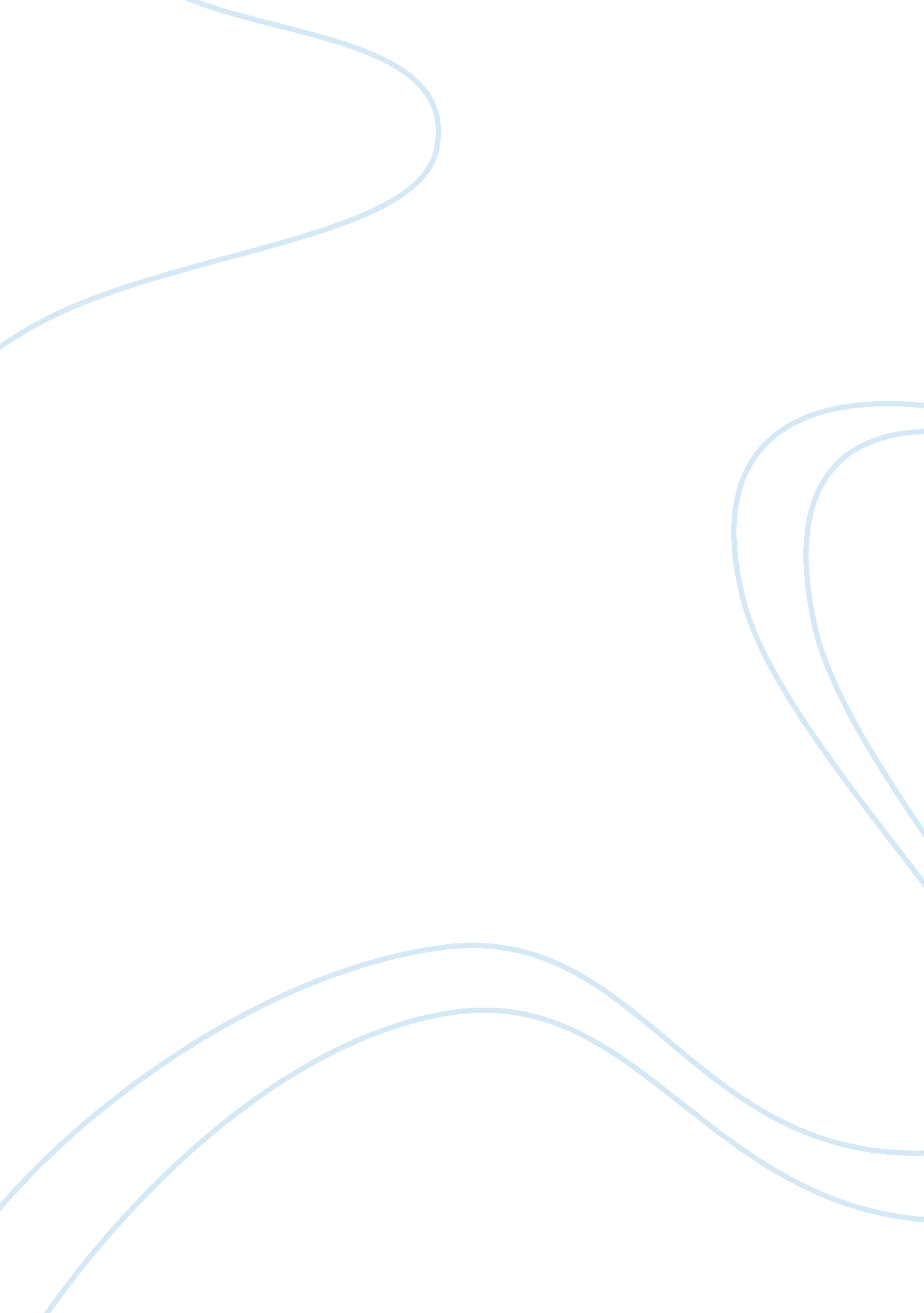 Story of an hour, yellow paper, jury of peers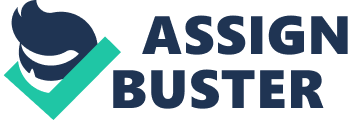 " The Story of an Hour" (pages 353-354) 1. This technology of the telegram(newspaper) is an invention when the story was written. It takes place in the story mentioning the list of people who where killed in the railroad disaster. Louise’s husband’s friend, Richards, saw Louise’s husband, Brently on the list of those killed. Without this technology, I do not think the story could be possible. Richards learned about the train accident thought the telegram as well as Josephine. Louise would not die if she would never knew about the train accident. Specially because her husband was never in the train. Today’s Technology is very advanced thought newspaper, television news, and radio news. I do not think this story can still be possible because today’s technology do not make mistakes. They have to make sure before they tell family members of the people who were killed at the accident. 2. The advantage of those double meanings to illustrate Louise’s feelings was the fact that Louise has “ heart trouble” is what seems to make the announcement of Brently’s death so threatening. A person with a weak heart, after all, would not deal well with such news. When Louise reflects on her new independence, her heart races. When she dies at the end of the story, the diagnosis of “ heart disease” seems appropriate because the shock of seeing Brently was surely enough to kill her. But the doctors conclusion that she’d died of overwhelming joy is ironic because it had been the “ loss of joy that had actually killed her.” " The Yellow Wallpaper" (pages 354-365) 1. My perceptions of the narrator’s action are completely identified with the women in the wall paper. 2. The narrator’s relation to the wallpaper parallel the status of the women in patriarchal society. The narrator describes her dislike for her bedroom wallpaper, a dislike that intensifies into obsession. The yellow wallpaper in her room is parallel to the author’s disgust and anger toward a society in which a woman is treated with less respect than the men around her. " A Jury of Her Peers" (pages 365-379) 1. Men and women take sides separately. The murder was provoked a sign of the story’s realistic portrayal of marriage. Accordingly, the story that is relevant to the men, and therefore relevant to the law, ignores or rejects many of the complex elements of the real-life narrative, elements which the women recognize as an explanation for the crime. Males who make it impossible for them to recognize or understand the experiences of the accused woman. 2. Details in the story that tell us about women’s work back in their centuries in the United States. The women with their abilities perceived to be limited to those necessary for their domestic duties of cooking and housekeeping. Throughout the story, the men and the women display different interests, concerns, and priorities. For All Three Stories 1. The stories ending are very similar considering that their stories are about women’s in the late 1800’s going through the struggles of life a women. Gilman wrote about the proper way to treat insane people, Chopin and Glaspell wrote about the struggles women face and lack of their freedom. The main characters on the stories had little freedom and felt no way to escape. Main characters were also controlled by men, who were superior to the women. In Gilman's story, the narrator's husband would not let her live a normal life. As shown in the reasoning of why Gilman wrote this, the narrators husband represents the doctor she went to visit. In Chopin's story, the main character felt trapped by her husband and only felt free when he was gone. In Glaspell story, a woman trying to recognize the explanation of the crime of her husband due to physiological and physical emotions towards her husband with. The three stories show the benefits and suffering of having powerful men in their life. 